IntroductionThis TD describes the submission and maintenance process to be followed for oneM2M specifications that are transposed as ITU-T Recommendations.The oneM2M specifications developed by oneM2M are updated on a regular basis. Continued alignment of the ITU-T Recommendations with the equivalent oneM2M specifications is fundamental to ensure compatibility amongst devices and services available on the market and to avoid confusion amongst users and implementers.All improvements, modifications or changes to transposed Recommendations from oneM2M specifications are managed by oneM2M, and are submitted on a regular basis to ITU-T. To facilitate collaboration, meeting colocation between ITU-T SG20 and oneM2M will be organized as needed.The final status of this document (e.g., SG20 TD, Supplement to the Rec. ITU-T Y.4500 series, etc.) will be assessed in due course.1. Submission of a oneM2M specification for incorporation as an ITU-T RecommendationThe request for a new transposed Recommendation from oneM2M requires initiation by contribution from an ITU-T member or by a liaison statement from oneM2M (Rec. ITU-T A.25, clause 6.1.1). The draft new Recommendation is added to the work programme by the study group after agreement on a new work item template (see Rec. ITU-T A.1, Annex A).The oneM2M specification to be transposed shall be either referenced (via a URL to the oneM2M web site) in the member contribution, or submitted directly by oneM2M. A liaison statement from oneM2M would be required if any IPR items need to be noted, though this would typically not be necessary given the existing MoU between ITU and oneM2M.The approval of the transposed Recommendation would proceed (typically using AAP per Rec. ITU-T A.8) based on study group agreement on the Rec. ITU-T A.25 justification template (see Rec. ITU-T A.25, Appendix II).Note – This process is similar to the Rec. ITU-T A.5 justification template for which TSB has created an online tool to aid in the creation of TDs for study group approval.The following example is a guide to completing the template:II.1 Description of the referenced document (incl. full copy)NOTE – Full text submission is preferred than delta change instructions, to avoid ambiguities and change implementation mistakes.e.g., http://member.onem2m.org/Application/documentapp/downloadLatestRevision/default.aspx?docID=32875II.2 Status of approvale.g., oneM2M Technical Specification, Release 3II.3 Justification for the specific incorporationExplanation applicable to this particular document from oneM2MII.4 Intellectual property rights issues (patents, copyrights for software or text, marks)e.g., IPR disclosures and licensing declarations associated with oneM2M specifications are made pursuant to the IPR policies and procedures of oneM2M partner organizations. For more information, please see the oneM2M partner agreement.II.5 Other informatione.g., this document is part of oneM2M release 3.II.6 Stability or maturity of the documente.g., this document is part of oneM2M release 3 that was finalized on [date].II.7 Relationship with other existing or emerging documentse.g., this is part of the Rec ITU-T Y.4500.x series on IoT.II.8 List of normative references within the incorporated documentInsert all normative references from the oneM2M document.II.9 Qualification of the organization (per Annex B of [Rec ITU-T A.5])oneM2M is Rec. ITU-T A.5 qualified (Note: SG20 needs to request qualification once)II.10 Document maintenance processSee section 2 below.2. Maintenance of a oneM2M specification incorporated as an ITU-T RecommendationMaintenance of documents are handled in oneM2M. Consequently, ITU-T may request changes according to the following procedure:1) Change requests addressing improvements, modifications or other changes to the Technical Specifications (TSs)/Technical Reports (TRs), upon agreement by the ITU-T study group, are submitted to oneM2M via e-mail to itu-input@list.oneM2M.org or via a liaison statement to the oneM2M Technical Working Group (TWG).a) All change requests are required to clearly state the reason for the revision and reference any applicable page, clause, table, figure and paragraph affected.b) All change requests are required to include a specific, well-scoped proposed change.2) oneM2M acknowledges receipt of the submission via e-mail to the ITU-T study group secretariat and considers the submission using its normal processes.a) All submission proposals are reviewed and disposed by the oneM2M Technical Working Group (TWG).b) The disposed outcome are communicated back to the originating ITU-T study group._______________________+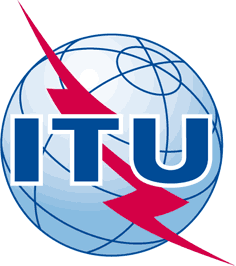 INTERNATIONAL TELECOMMUNICATION UNIONTELECOMMUNICATION
STANDARDIZATION SECTORSTUDY PERIOD 2017-2020INTERNATIONAL TELECOMMUNICATION UNIONTELECOMMUNICATION
STANDARDIZATION SECTORSTUDY PERIOD 2017-2020INTERNATIONAL TELECOMMUNICATION UNIONTELECOMMUNICATION
STANDARDIZATION SECTORSTUDY PERIOD 2017-2020TSAG-TD997TSAG-TD997+INTERNATIONAL TELECOMMUNICATION UNIONTELECOMMUNICATION
STANDARDIZATION SECTORSTUDY PERIOD 2017-2020INTERNATIONAL TELECOMMUNICATION UNIONTELECOMMUNICATION
STANDARDIZATION SECTORSTUDY PERIOD 2017-2020INTERNATIONAL TELECOMMUNICATION UNIONTELECOMMUNICATION
STANDARDIZATION SECTORSTUDY PERIOD 2017-2020TSAGTSAG+INTERNATIONAL TELECOMMUNICATION UNIONTELECOMMUNICATION
STANDARDIZATION SECTORSTUDY PERIOD 2017-2020INTERNATIONAL TELECOMMUNICATION UNIONTELECOMMUNICATION
STANDARDIZATION SECTORSTUDY PERIOD 2017-2020INTERNATIONAL TELECOMMUNICATION UNIONTELECOMMUNICATION
STANDARDIZATION SECTORSTUDY PERIOD 2017-2020Original: EnglishOriginal: EnglishQuestion(s):Question(s):Question(s):N/AVirtual, 11-18 January 2021Virtual, 11-18 January 2021TDTDTDTDTDTDSource:Source:Source:Rec. ITU-T A.25 editorRec. ITU-T A.25 editorRec. ITU-T A.25 editorTitle:Title:Title:Draft submission and maintenance process for oneM2M specifications incorporated as ITU-T RecommendationsDraft submission and maintenance process for oneM2M specifications incorporated as ITU-T RecommendationsDraft submission and maintenance process for oneM2M specifications incorporated as ITU-T RecommendationsPurpose:Purpose:Purpose:DiscussionDiscussionDiscussionContact:Contact:Keywords:Abstract: